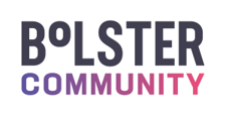 EQUAL OPPORTUNITIES MONITORING FORM(In strictest confidence) Application ref no: KSS/ PM/21Please place your completed form in a sealed envelope marked – confidential Equal Opportunities monitoring and return with your application. 1. Perceived Religious Affiliation I am a member of the Protestant community □ I am a member of the Catholic community □ I am a member of neither the Protestant nor the Catholic community □Prefer not to say □Please specify__________________________________ 2. GenderI am FEMALE □ MALE □ INTERSEX □ Prefer not to say □3. Marital StatusI am MARRIED □ SINGLE □ OTHER □ Prefer not to say □4. DisabilityUnder the Disability Discrimination Act 1995, a disability is defined as “A physical or mental impairment which has a substantial and long-term adverse effect on your ability to carry out normal day to day activities” Having read this definition do you consider yourself to have a disability? YES □ NO □ 5. Age Band 16-20 □ 21-30 □ 31-40 □ 41-50 □ 51-60 □ 61- 65□ 6. Cultural/Ethnic Origin Chinese □ Traveler □ Indian □ Black/African-Caribbean □ Pakistani □ White □ Asian Others □ Other □ (Please specify) _______________ (please specify) ______________ 7. Dependants (please specify) __________________________________________________________	 __________________________________________________________